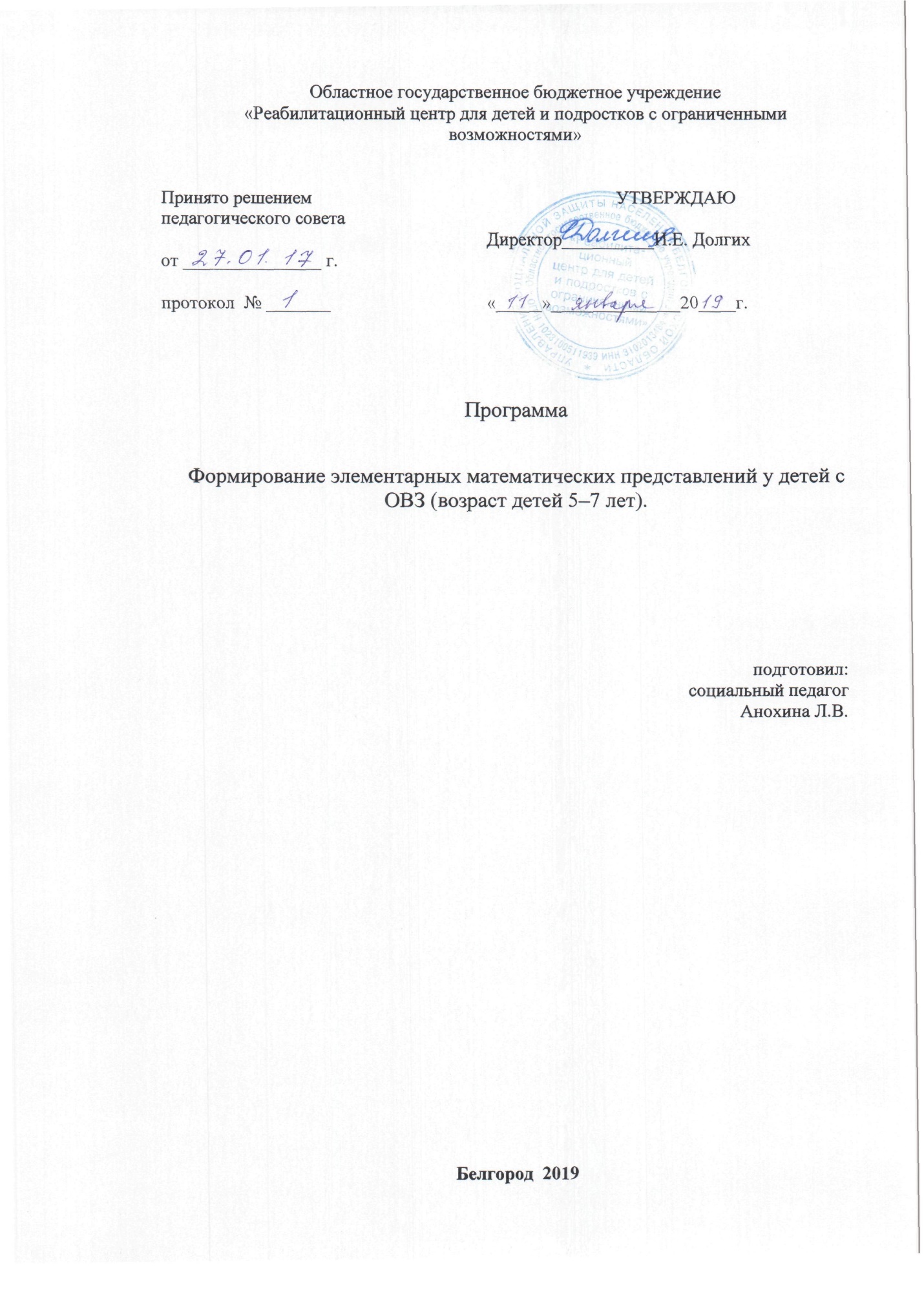 Программа «Формирование элементарных математических представлений у детей 5 -7 лет с ограниченными возможностями здоровья»Пояснительная записка         Рабочая программа направлена на  создание благоприятных условий для полноценного проживания ребенком с ДЦП дошкольного детства, формирование основ базовой культуры личности, всестороннее развитие психических и физических качеств в соответствии с возрастными и индивидуальными особенностями, подготовка к жизни в современном обществе, к обучению в школе. Для достижения целей программы первостепенное значение имеют:создание на занятиях атмосферы гуманного и доброжелательного отношения ко всем учащимся, что позволит растить их добрыми, общительными, любознательными, инициативными, стремящимися к самостоятельности и творчеству;максимальное использование разнообразных видов детской деятельности; их интеграция в целях повышения эффективности образовательного процесса;творческая организация (креативность) воспитательно-образовательного процесса;вариативность использования образовательного материала, позволяющая развивать творчество в соответствии с интересами и наклонностями каждого ребенка;уважительное отношение к результатам детского творчества;        Образовательная область «Познавательное развитие» предполагает развитие интересов детей, любознательности и познавательной мотивации; формирование познавательных действий, становление сознания; развитие воображения и творческой активности; формирование первичных представлений о количестве, числе, части и целом, пространстве и времени, движении и покое, причинах и следствиях.Рабочая программа по формированию элементарных математических представлений у детей с ДЦП  общеразвивающей направленности (от 5 до 7 лет) составлена в соответствии с федеральным государственным образовательным стандаром дошкольного образования, Возрастные особенности развития детей 5-7  лет (старший дошкольный возраст)        Шестой - седьмой год жизни занимает особое место в развитии дошкольника. Для детей старшего дошкольного возраста характерна потребность в самоутверждении и признании их возможностей со стороны взрослых. Поэтому необходимо обеспечивать условия для развития детской самостоятельности, инициативы, творчества. В этот период открываются новые возможности в познании мира, проявляются различия в темпах индивидуального развития детей.  При правильном воспитании интенсивно развиваются целостное восприятие окружающего мира, наглядно – образное мышление, творческое воображение, непосредственное эмоциональное отношение к окружающим людям, сочувствие к их нуждам и переживаниям.        Цель программы: формирование элементарных  математических представлений, первичных представлений об основных свойствах и отношениях объектов окружающего мира: форме, цвете, размере, количестве, части и целом, пространстве и времени.Основные задачи по программеКоличествоРазвивать общие представления о множестве: умение формировать множества по заданным основаниям, видеть составные части множества, в которых    предметы отличаются определенными признаками.Упражнять в объединении, дополнении множеств, удалении из множества части или отдельных его частей. Закреплять умение устанавливать отношения между отдельными частями множества, а также целым множеством и каждой его частью на основе счета, составления пар предметов или соединения предметов стрелками.Совершенствовать навыки количественного и порядкового счета в пределах 10. Продолжать знакомить с числами и цифрами первого десятка.Закреплять умение называть числа в прямом и обратном порядке (устный счет), последующее и предыдущее число к названному или обозначенному цифрой, определять пропущенное число.Познакомить с составом чисел в пределах  5Формировать умение раскладывать число на два меньших и составлять из двух меньших большее (в пределах 5, на наглядной основе).Учить на наглядной основе составлять и решать простые арифметические задачи на сложение (к большему прибавляется меньшее) и на вычитание (вычитаемое меньше остатка); при решении задач пользоваться знаками действий: плюс (+), минус (-) и знаком отношения равно (=).ВеличинаУчить  считать по заданной мере, когда за единицу счета принимается не один, а несколько предметов или часть предмета.Делить предмет на 2-4 и более равных частей путем сгибания предмета (бумаги, ткани и др.), а также используя условную меру; правильно обозначать части целого (половина, одна часть из двух (одна вторая), две части из четырех (две четвертых) и т.д.); устанавливать соотношение целого и части, размера частей; находить части целого и целое по известным частям.Формировать первоначальные измерительные умения. Развивать умение измерять длину, ширину, высоту предметов (отрезки прямых линий) с помощью условной меры (бумаги в клетку) и линейки.Учить  детей измерять объем жидких и сыпучих веществ с помощью условной меры.Дать представления о весе предметов и способах его измерения. Закреплять умение сравнивать вес предметов (тяжелее — легче) путем взвешивания их на ладонях.Развивать представление о том, что результат измерения (длины, веса, объема предметов) зависит от величины условной меры.ФормаУточнить знание известных геометрических фигур, их элементов (вершины, углы, стороны) и некоторых их свойств.Дать представление о многоугольнике, о прямой линии, отрезке  прямой.Закреплять умение распознавать фигуры независимо от их пространственного положения, изображать, располагать на плоскости, упорядочивать по размерам,   классифицировать, группировать по цвету, форме, размерам.Закреплять умение моделировать геометрические фигуры; составлять из нескольких треугольников один многоугольник, из нескольких маленьких квадратов — один большой прямоугольник; из частей круга — круг, из четырех отрезков — четырехугольник, из двух коротких отрезков—один длинный и т.д.; конструировать фигуры по словесному описанию и перечислению их характерных свойств; составлять тематические композиции из фигур по собственному замыслуОриентировка в пространствеУчить  ориентироваться на ограниченной территории (лист бумаги, учебная доска, страница тетради, книги и т.д.); располагать предметы и их изображения в указанном направлении, отражать в речи их пространственное расположение (вверху, внизу, выше, ниже, слева, справа, левее, правее, в левом верхнем (правом нижнем) углу, перед, за, между, рядом и др.).Формировать умение «читать» простейшую графическую информацию, обозначающую пространственные отношения объектов и направление их движения в пространстве: слева направо, справа налево, снизу вверх, сверху вниз; самостоятельно передвигаться в пространстве, ориентируясь на условные обозначения (знаки и символы).Ориентировка во времениДать ребенку элементарные представления о времени: его текучести, периодичности, необратимости, последовательности дней недели, месяцев, времен года.Закреплять умение пользоваться в речи словами-понятиями: сначала, потом, до, после, раньше, позже, в одно и то же время.Развивать «чувство времени», умение беречь время, регулировать свою деятельность в соответствии со временем; различать длительность отдельных временных интервалов (1 минута, 10 минут, 1 час).Календарно-тематическое планирование.№п/пТемаКоличество часов1Счет до двух1           2Число и цифра 113Число и цифра 214Различение цифр 1 – 2, соотнесение их с количеством15Счет до трех16Число и цифра 317Число и цифра 3 (закрепление)18Различение цифр 1 – 2 - 3, соотнесение их с числом и  количеством»19Счет до четырех110Число и цифра 4111Число и цифра 4 (закрепление)112Различение цифр 1 – 2 – 3- 4, соотнесение их с количеством»113Счет до пяти114Число и цифра 51